South Row SchoolDr. Molly McMahon, Ph.D. Principal							     250 Boston Road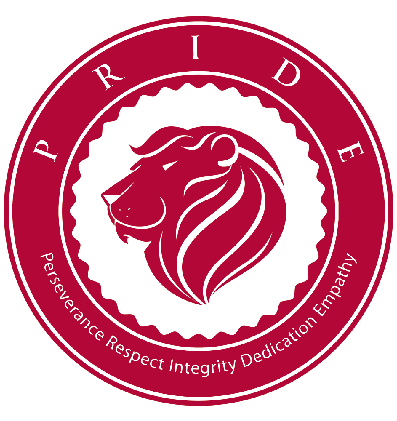 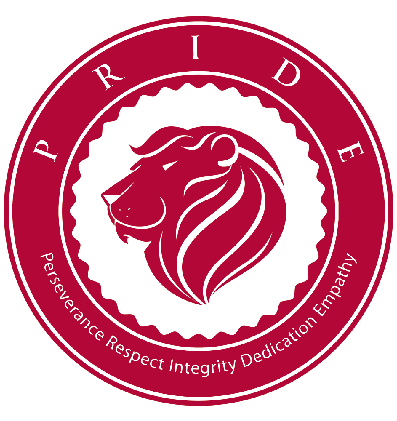           Chelmsford, Massachusetts            Tel: (978) 251-5177January 22, 2018Dear South Row Kindergarten Parents and Guardians,In January, the Chelmsford Elementary Guidance Counselors will begin to teach a personal safety program that is highly regarded by parents, educators, counselors, school nurses and child safety organizations. The program is called the safe TOUCH program. The focus of the safe TOUCH program is safety and the development of assertiveness skills.The lessons are designed to empower and educate children and will cover the followingconcepts:Comfortable/uncomfortable touch, words, and picturesRecognizing "icky" or uncomfortable feelingsAnything covered by a bathing suit and our mouth are private partsIdentifying safe, trusted adultsFeeling confident to implement the “No! Go! Tell!” planIf someone breaks the safety rules it is not the child ‘s faultIf you have questions about the content of the program, feel free to contact Dr. Linda Rich,the Counselor at South Row. We feel this program will help us work together as partners toward the common goal of protecting our children.Sincerely,The Kindergarten Team and Dr. Linda Rich